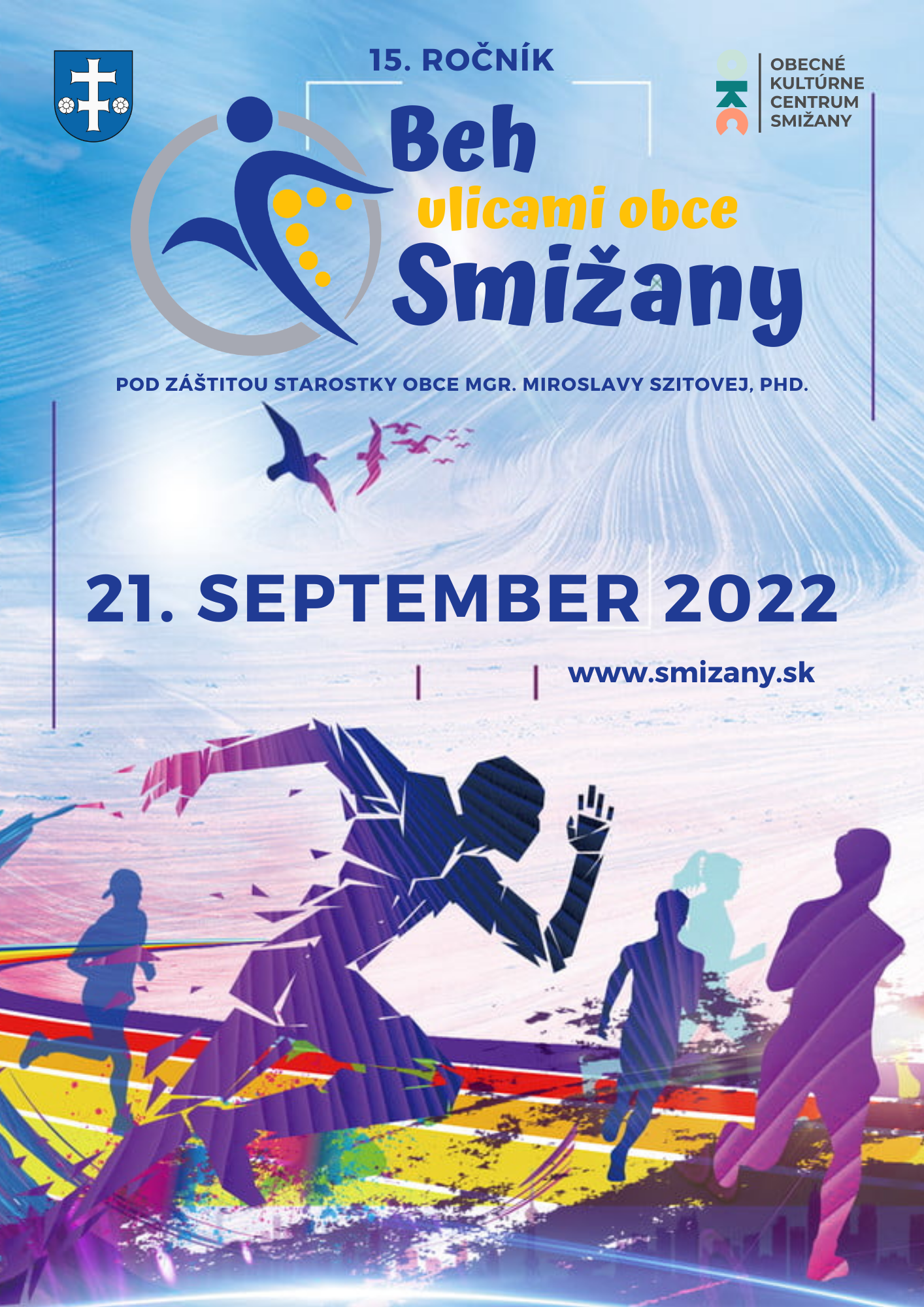 ORGANIZÁTOR		    Obec SmižanySPOLUOGANIZÁTOR          OŠaSŠÚ Smižany, ZŠ  Komenského  3, Smižany,     ZUŠ Smižany, OKC Smižany, OK SpišTERMÍN KONANIA	    21. september 2022 (streda)MIESTO KONANIA	    Námestie M. Pajdušáka Smižany,  pred ZUŠ SmižanyTRAŤ                                        certifikovaná od 05/2018, asfaltový povrch, prevažne                                                                 rovinatá, s čiastočnou uzávierkou miestnych komunikácií PREZENTÁCIA		    Nám. M. Pajdušáka, v priestoroch  ZUŠ Smižany od 12.30 h,                                                     resp. 60 minút  pred štartom príslušnej kategórieRIADITEĽ PRETEKOV	    PaedDr. Andrea BaluchováHLAVNÝ ROZHODCA	    PaedDr. Radoslav PoradaŠTARTÉR			    Mgr. Martin HrušovskýZDRAVOTNÁ SLUŽBA	    ZŠ  Komenského 3, Smižany INFORMÁCIE		    053/44 314 83 (kl. 214), 0918 963 798    e-mail:andrea.baluchova@smizany.sk           PRIHLÁŠKY		    elektronicky na web stránke obce Smižany www.smizany.sk                			    Beh ulicami obce Smižany. Prihlášku stiahnuť z uvedenej                                                    adresy a vyplnenú zaslať ako prílohu na vos@vos-tpk.sk                                                      a taktiež na andrea.baluchova@smizany.sk    Link na elektronické prihlásenie účastníkov      				    https://registrace.sportsoft.cz/main.aspx?e=2607&lng=skTERMÍN PRIHLÁSENIA      do 16.9.2022Súčasťou propozícií je formulár Súhlas so spracovaním osobných údajov, ktorý  pretekár  odovzdá vyplnený v deň behu  pri prezentácii.                                            PRAVIDLÁ		                preteká sa podľa pravidiel atletiky a týchto propozíciíPROTESTY		                podáva vedúci výpravy hlavnému rozhodcovi do 15 min. po                                                    vyvesení predbežných výsledkov s vkladom 2 €ÚHRADA		                pretekári štartujú na náklady vysielajúcej organizácieŠTARTOVNÉ	                8 € zaregistrovanie do 16.9.2022 (len v kategórii dospelých),                                                     v deň pretekov 10€KANCELÁRIA PRETEKOV ZUŠ SmižanyŠATNE, SPRCHY, WC	    ZUŠ Smižany, telocvičňa ZŠ Komenského 3, SmižanyCENY				    Deti MŠ, žiacke a dorastenecké kategórie    1.- 3. miesto – diplom, medaila, vecná cena    Kategórie dospelých  len  SVK     miesto – 40€, 2. miesto – 30€, 3. miesto – 20€                                                   Prémia v absolútnom poradí hlavných pretekov len SVK miesto – 50€,  2. miesto – 40€,  3. miesto – 30€  TRAŤOVÝ REKORD            starostka obce udelí osobitnú prémiu 30€ za prekonanie                                                      rekordných časov na terajšom okruhu (muži, ženy) SVK.     Tibor SAHAJDA (30:59 min / 2019)         Mariana ŠEBESTOVÁ (20:17 min / 2019) ČASOVÝ ROZPIS, KATEGÓRIE, DĹŽKA TRATÍod 12.30 h – 13.50 h		prezentácia a výdaj štartových čísel14.00 h			slávnostné otvorenie14.15 h			ŠTART detských a mládežníckych kategórií v poradí				    kategória		rok narodenia		počet okruhovMŠ				1.dievčatá MŠ					1xMO    400 m				2.chlapci MŠ					1xMO	   400 mZŠ				3.mini žiačky		2015-2016		1xMO    400 m				4.mini žiaci		2015-2016		1xMO    400 m				5.midi žiačky		2013-2014		1xMO    400 m				6.midi žiaci		2013-2014		1xMO    400 m				7.najmladšie žiačky	2011-2012		2xMO    800 m				8.najmladší žiaci	2011-2012		2xMO    800 m				9.mladšie žiačky	2009-2010		2xMO    800 m				10.mladší žiaci	2009-2010		2xMO    800 m				11.staršie žiačky	2007-2008		3xMO  1200 m				12.starší žiaci		2007-2008		3xMO  1200 m				13.dorastenky		2005-2006		2xVO   1934 m				14.dorastenci		2005-2006		2xVO   1934 m16.30 h			ŠTART hlavných kategórií v poradíMuži				15. muži 18-39 r.	2004-1983		10xVO – 10 km				16. muži 40-49 r.	1982-1973		10xVO – 10 km				17. veteráni 50-59 r.	1972-1963		10xVO – 10 km				18. veteráni 60 a st.	1962 a skôr		10xVO – 10 kmŽeny				19. ženy 18-34 r.	2004-1988		  5xVO –   5 km				20. ženy 35-49 r.	1987-1973		  5xVO –   5 km				21. veteránky 50 a st. 1972 a skôr		  5xVO –   5 kmRekreační bežci bez vekového obmedzenia                                                   2xVO -  2 km(bez nároku na odmenu)18.00 h	vyhlásenie víťazov hlavných súťažných kategórií Behu ulicami obce Smižany, pred ZUŠMO – 400 m, VO – 967 m, v hlavných kategóriách štart posunutý (viď mapa okruhov).Beh ulicami obce Smižany je súčasťou Bežeckej ligy okresu Spišská Nová Ves a Východoslovenskej mládežníckej bežeckej ligy 2022.MERANIE ČASOV A VÝSLEDKY    Meranie zabezpečuje časomerná spoločnosť VOS-TPK. Výsledky zverejní usporiadateľ ihneď po skončení podujatia na stránke www.vos-tpk.ska následne na www.smizany.sk. Pretekári budú vo výsledkovej listine zaradení v poradí podľa oficiálneho času (čas od výstrelu po okamih prekročenia cieľovej čiary). Vo výsledkovej listine bude aj informatívny údaj o dosiahnutom čistom (neoficiálnom) čase.ZÁVEREČNÉ USTANOVENIEUsporiadateľ neručí za škody a straty počas pretekov. Za zdravotný stav pretekárov zodpovedá vysielajúca organizácia, každý pretekár štartuje na vlastné riziko. Učiteľ, ktorý príde so žiakmi, zodpovedá za nich a musí ustriehnuť aj štart jednotlivých kategórií.Prípadné zmeny oproti propozíciám budú účastníkom pretekov oznámené pri prezentácii. V súlade so Zákonom č. 18/2018 Z.z. o ochrane osobných údajov, každý účastník súhlasí s tým, aby organizátor podujatia obec Smižany a firma VOS-TPK  spracovali jeho osobné údaje uvedené v prihláške pre účely vedenia evidencie bežcov na tomto podujatí. Súčasne udeľuje organizátorom podujatia odvolateľný a bezplatný súhlas na použitie fotodokumentácie a videodokumentácie zhotovenej počas podujatia pre akékoľvek účely ďalšej prezentácie podujatia.   PaedDr. Radoslav P o r a d a		                         PaedDr. Andrea Baluchová           hlavný rozhodca					                              riaditeľ  pretekov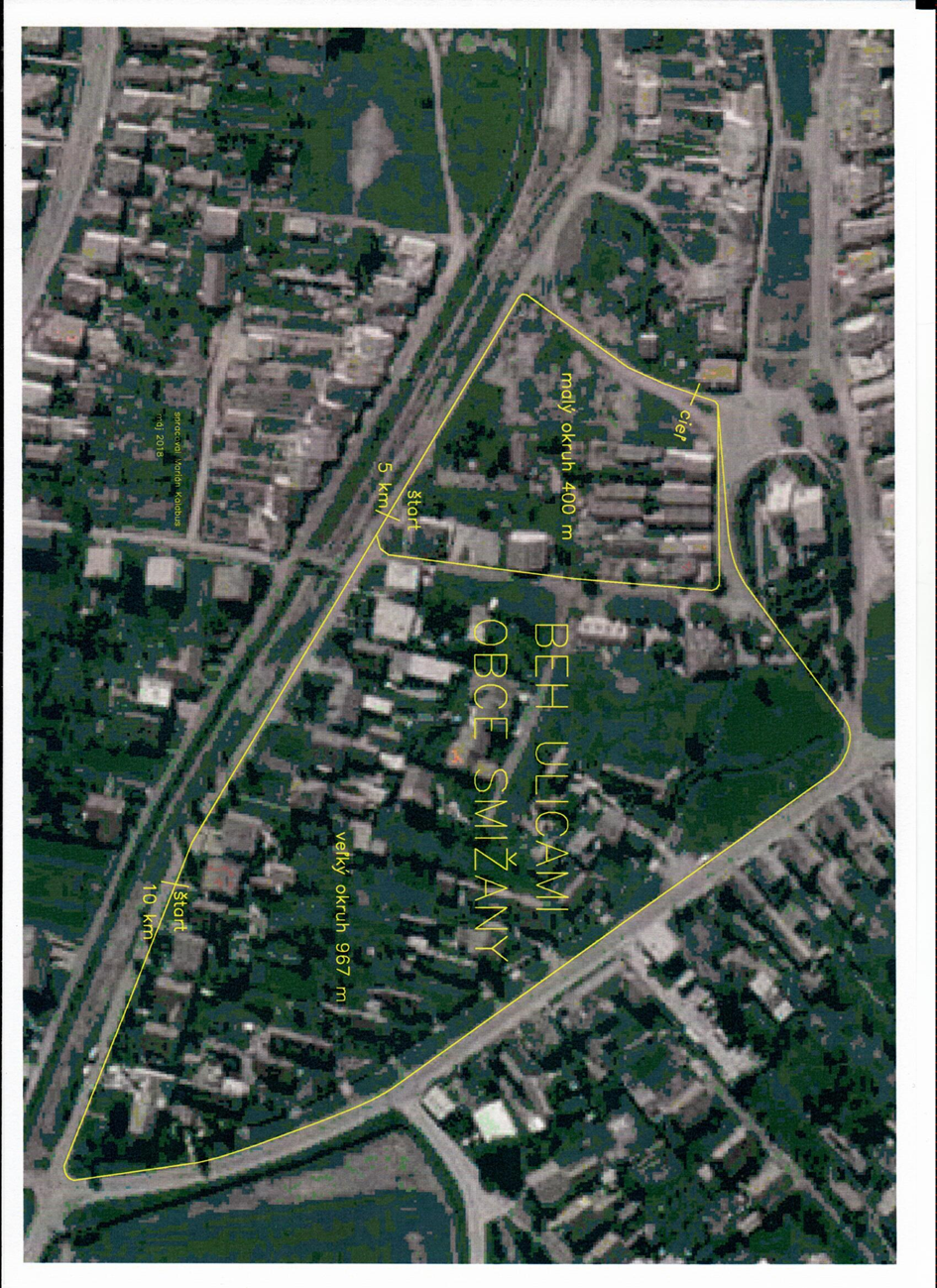 SÚHLAS SO SPRACOVANÍM OSOBNÝCH ÚDAJOV Meno a priezvisko účastníka (pretekár; tréner; usporiadateľ; zástupca školy; riaditeľ, učiteľ)*  ....................................................................................................................................................Rok narodenia pretekára** ...................................................................................................................Bydlisko účastníka – mesto/obec:  .................................................................................................... Pohlavie:...............................Základná škola (názov a adresa) / klub: ..............................................................................................Dole podpísaný zákonný zástupca pretekára / pretekár / iný účastník* týmto udeľujem obci Smižany a firme VOS – TPK, s.r.o. svoj súhlas so spracovaním osobných údajov (meno a priezvisko pretekára, rok narodenia, bydlisko – mesto, pohlavie, škola, športový klub) za účelom zabezpečenia a dodržiavania pravidiel športovej súťaže Beh ulicami obce Smižany.Súhlasím tiež s použitím podobizne, obrazových snímok a obrazov i zvukových záznamov pretekára*, ktoré budú zaznamenané počas športového podujatia Beh ulicami obce Smižany, obcou Smižany, Obecným kultúrnym centrom Smižany, ZUŠ Smižany, ZŠ Komenského 3 Smižany a OK Spiš vo forme ich nekomerčného i komerčného zverejnenia na ich webových a fb stránkach, v tlačových alebo elektronických médiách a vo forme ich sprístupnenia verejnosti za účelom podpory, propagácie, historických a štatistických údajov športovej súťaže Beh ulicami obce Smižany.Meno a priezvisko zákonného zástupcu pretekára (ml. ako 18 rokov):...................................................................................................................................................V ..................................................... dňa ....................................................................................................................................................................................................podpis: účastník / zákonný zástupca pretekára / pretekár ** nesprávne prečiarknite ** len pre pretekáraOsobné údaje dotknutých osôb sú archivované na historické a štatistické účely, spracúvané spôsobom zaručujúcim bezpečnosť osobných údajov, vrátane ochrany pred neoprávneným alebo nezákonným spracúvaním. Dotknutá osoba vyjadrila súhlas so spracúvaním svojich osobných údajov preukázateľne a slobodne, svoj súhlas môže kedykoľvek odvolať kontaktovaním obce Smižany, Námestie M. Pajdušáka 1341/50, 053 11 Smižany, e-mail: info@smizany.skMAPA OKRUHOV                           